Rachel Olivia LoofbourrowSeptember 5, 1853 – August 31, 1857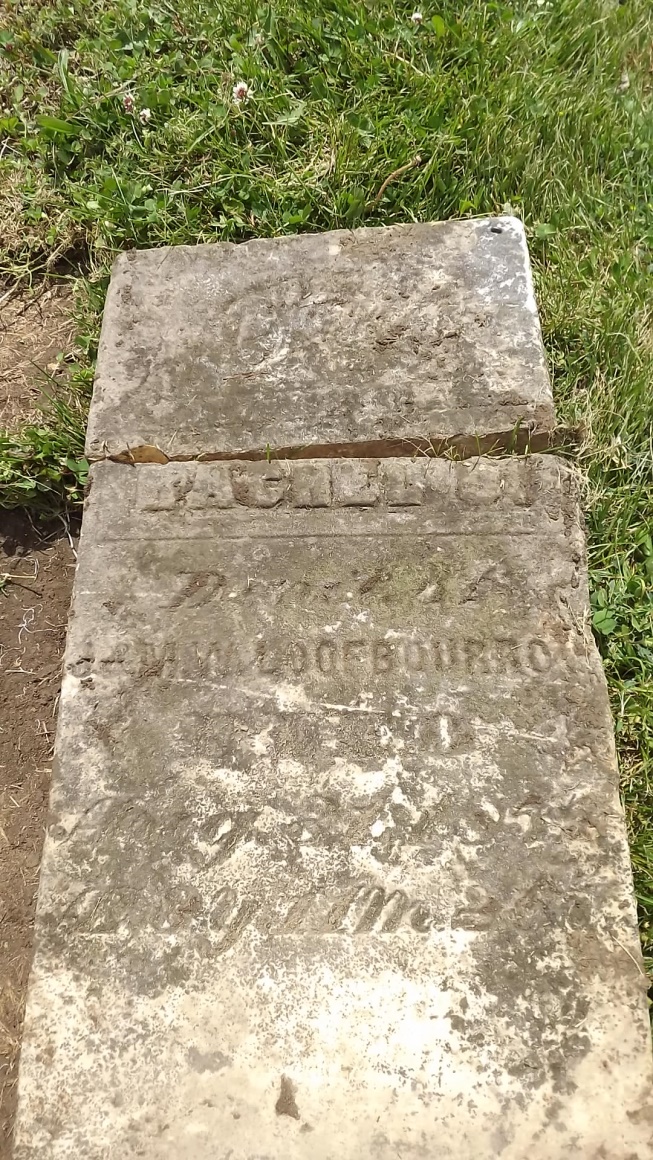 Photo by Cousin BeckyNo obit found at this time